Wedding Date: __________ Bride: ____________________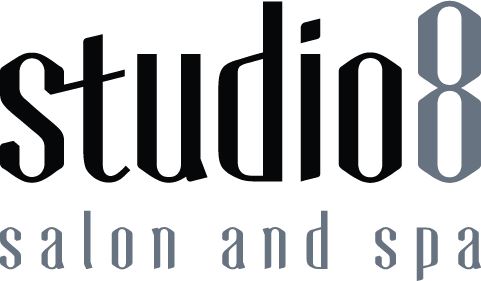 (Technician Use Only) Contract & Deposit Received: _________________________PLEASE INCLUDE ALL PAGES UPON SUBMISSIONPLEASE READ THOROUGHLY BEFORE SIGNINGPLEASE MAKE A COPY OF THIS DOCUMENT IN COMPLETION FOR YOUR RECORDS, PRIOR TO SUBMISSIONUpon completion, please send (pages 1 – 7) & deposit check made payable to Studio 8 Salon and Spa or sent via Venmo to @Kate_Studio8.30 N Lime St. Lancaster PA, 17602(717) 490-6159Studio8Lancaster@gmail.comStudio8Lancaster.comSummary of ServicesThank you for your interest in Studio 8 Salon and Spa Bridal Services.  Kate and her team of passionate bridal stylists are excited to be a part of your special day.  Kate specializes in special occasion hair styling and makeup and has over eight years of experience working weddings in Lancaster County.  Kate and her talented squad of artists strive to make each bride’s day-of hair and makeup prep a positive, stress-free experience.  Visit Studio8Lancaster.com to view our Bridal Gallery, testimonials, and more! BRIDAL SERVICE PRICING:BrideTraditional Makeup Application $100Airbrush Makeup Application $110Lash Application $20Hair $110Note: Trial pricing is consistent with the above pricing. Please schedule your trial as soon as possible for the most date/time flexibility.Bridal PartyTraditional Makeup Application $85Temptu Airbrush Makeup Application $95Lash Application $20Special Occasion Style (i.e. short, no pins) $85Updo $9512 and under hair OR makeup $40Miscellaneous Pricing-*20% gratuity is added and included in final invoice-Trial pricing is consistent with day-of pricing, paid in-house, separate from final bill, gratuity not included-Technician Fee (in house or on site) $25 per technician (*additional fees for travel greater than 30 mi. See “Bridal Service Contract”)-Deposit/Secure Date/Confirmation $110, deducted from final bill, refundable with 60 day noticeFINAL TOTAL AND INVOICE WILL BE PROVIDED PRIOR TO WEDDING DATE. FINAL TOTAL PAYMENT DUE PRIOR TO WEDDING DATE VIA VENMO (Kate Lucas, @Kate_Studio8), CHECK, OR CREDIT CARD.Intake FormCongratulations on your engagement! Thank you for choosing Studio 8 to help celebrate your special day.  Please complete this form and return prior to your wedding date.Bride Name:____________________________________________________________Phone: ____________  E-Mail_______________________Day-Of Contact Name (i.e.MOH,MOB):____________________________________________________Phone:_____________  E-Mail_________________________Wedding Ceremony/Reception Location: ______________________________Wedding Date: _________________________ Time to be finished with Hair & Makeup: Bride ____Party ____Other(s)_____Ceremony Time: ______________________ Location for Services: [ ] IN SALON [ ] ONSITE: _____________________Earliest start time allowed by venue_________________ (this time is tentative and will be dependent on head count and time to be finished. Official start time will be determined when final head count and time to be finished is confirmed and schedule is created)Pictures Prior to Wedding Ceremony? [ ] No [ ] Yes:  What time?__________Photographer: _______________ Wedding Hashtag: ________________Bridal Party Head Count Information & ServicesPlease provide the first 4 columns of information. This information is used to secure technicians for your date.  Detailed head counts for services are recommended upon contract submission.  Final payment for all services due prior to wedding date (*See Page 2, “Summary of Services”). Changes may be made within a reasonable amount of time prior to your event. If changes are made without reasonable notice, all services may not be guaranteed (*See Page 4, “Bridal Service Contract”).Bridal Service ContractPLEASE READ FULLY AND UNDERSTAND THE FOLLOWING PRIOR TO YOUR SCHEDULED APPOINTMENTSA deposit of $105, that is deducted from your final due amount, is required to secure services on your wedding day.  If cancellation is made with less than 60 days notice of your wedding day, the entire cost of the deposit will be non-refundable. Paid VENMO (Kate Lucas, @Kate_Studio8), CHECK (Payable to Studio 8 Salon and Spa), or CREDIT CARD.Detailed head counts for services are recommended at time of contract submission to secure needed techniciansWe recommend that you schedule your trial as soon as possible for the best date and time flexibility. Final total/invoice provided prior to wedding date. 20% gratuity added to final invoiceFinal payment will be due prior to wedding date and can be paid VIA VENMO (Kate Lucas, @Kate_Studio8), CHECK (Payable to Studio 8 Salon and Spa), or CREDIT CARD.If head count(s) or start/end time changes drastically, by signer or corresponding parties, without reasonable notice, all services may not be guaranteedWe do offer onsite services within a 30 mile range. Additional technician fees will apply for distances between 30 and 50 miles. Parking fees required for hotel garages or inner city locations will be added to final invoiceThere is a required minimum of 4 services total for onsite services (i.e. 2 Updos, 2 Makeup)Time to be finished does not require technician(s) to stay until that point if all requested services have been fully renderedPlease inform your party to come with dry hair. Please note that an additional fee may apply for requesting washing and/or blow drying. Hair should not be freshly washed.  This will help hold your hairstyle.Please bring in your headpiece, veil, and any hair accessories to try on at the time of your trialPlease bring mascara and lip color for day-of touch upsSince weekend dates are always in short supply, we recommend you book your wedding services at least 12 months in advance I, (print)________________________________, have read in full the information provided in this contract. I agree to the scheduled appointment time, that is the date of my Wedding Ceremony, given on the attached intake forms. I understand and agree to the deposit of $105 of all scheduled services and charges at this time to secure services on the agreed date(s). I agree to pay the remaining balance, that is less the deposit, due prior to the day of the event. I understand that the deposit will not be refunded upon cancellation unless a 60 day notice is given by me. Client Signature: ________________________________ Date: _____________ Technician: ___________________________________ Date: _____________Consultationv(For Technician Use Only During Trial) vBridal Hair and Makeup Q&AWhen should I wash my hair?It is best to wash your hair the morning before your wedding. Day old hair is best for hold as the natural oils and product buildup give grit and de-slick the hair.Should I trim my hair before my wedding?Yes, determine tendrils and length with your bridal hair specialist at your hair trial. I typically suggest trimming dead ends and de-bulking heavy weight in hair about a month prior to the wedding if needed. If tendrils are desired, face-framing layers can be added.Should I dye my hair before my wedding?It is important to consider the look you want to stand the test of time as you reminisce years later on your wedding photos. I recommend natural color enhancement with balayage highlights about two shades lighter to accentuate the detail in your bridal hair styling.What are my options for adding length or volume to my bridal hairstyle?Hair extensions are a great option for adding quick length or volume to your wedding up or down-do.  For a less expensive option, visit your local beauty supply or shop online to get matched for clip-in extensions. In this case, be sure that the hair is not synthetic so that it is heatproof.  For longer-term, more custom options, ask your hair artist what hair extension services they offer and if it may be an option for you. What is the difference between airbrush and traditional makeup?Traditional makeup refers to cream or powder foundation that is applied with a brush or a sponge.  Airbrush makeup is a liquid product that comes in a large variety of custom shades. It is best for skin tone blending and blemish coverage. The beauty of airbrush makeup is that it is applied with a tool that sprays the product in a super fine mist, allowing for as light or full coverage as desired. Airbrush makeup photographs beautifully and is the most durable option to last through your wedding day festivities. What is the difference between strip lashes, cluster lashes, and individual eyelash extensions?Strip lashes are those that are applied to the skin as one piece and only last for the day. Cluster lashes are small bundles that are applied piece by piece for a more natural, custom look. Cluster lashes can be applied with adhesive that lasts one day or an adhesive that lasts up to two weeks.  Individual eyelash extensions are the most natural and longest lasting option. Service time for individual lashes is approximately 3 hours for a full set. With proper application and maintenance, they can last 4-6 weeks. Faux eyelash options are extensive, be sure to speak with your lash technician for more details and to determine which option is best for you!What can I do to have glowing skin on my wedding day?Staying hydrated is one of the best things you can do for healthy skin. Regular exfoliation, a healthy diet, and rest are also important steps to achieve that perfect wedding day glow. Make sure to schedule facials and waxing services a few days out to avoid bumps and redness.Should I do anything to prepare for makeup day-of?Be sure to discuss any skin sensitivities with your makeup specialist at the time of your makeup trial.  If you have preferred makeup prep products such as moisturizer or primer, you may apply those prior to your makeup application. I also recommend bringing your own mascara, lipstick, and pressed blotting powder for touch-ups.What are bridal hair and makeup time factors to consider?On average, my team and I reserve 45 minute for bridal party services and an hour for each service for the bride. I typically schedule the bride second to last so that she is not pinching for time but so her hair and makeup will still be fresh. My team arrives 15-30 minutes ahead of time to setup. It is ideal to have buffer time after hair and makeup services for dressing, last minute bites, and pictures.Bridal Party Member NameHair LengthUpdo? Short Hair Styling? Other?Traditional or Airbrush Makeup? Lashes?(For technician use only)Services Rendered(For technician use only)Totals(For technician use only)Subtotal with gratuity EYES:Primer/BaseTransitionContourHighlightEyeliner/Smoke-outMascaraLashesBrow FillSKIN:Primer/ConcealerFoundationSetting PowderContourBlushHighlighterLIPS:LinerLipstickLip Gloss